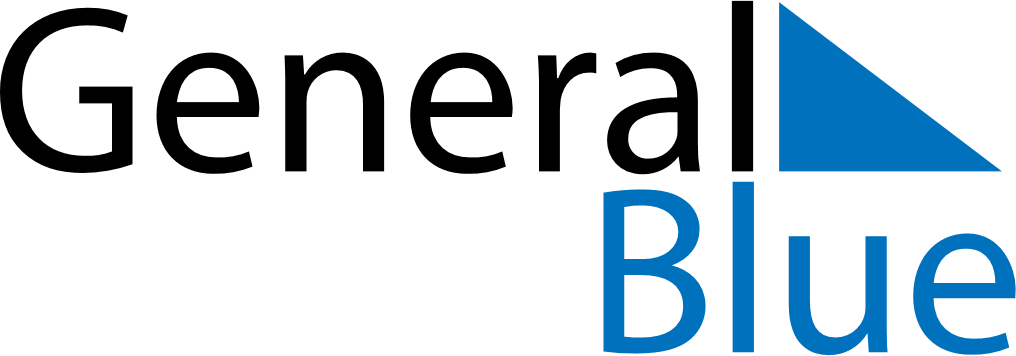 Quarter 2 of 2025 AustriaQuarter 2 of 2025 AustriaQuarter 2 of 2025 AustriaQuarter 2 of 2025 AustriaQuarter 2 of 2025 AustriaQuarter 2 of 2025 AustriaQuarter 2 of 2025 AustriaApril 2025April 2025April 2025April 2025April 2025April 2025April 2025April 2025April 2025MONTUETUEWEDTHUFRISATSUN11234567889101112131415151617181920212222232425262728292930May 2025May 2025May 2025May 2025May 2025May 2025May 2025May 2025May 2025MONTUETUEWEDTHUFRISATSUN123456678910111213131415161718192020212223242526272728293031June 2025June 2025June 2025June 2025June 2025June 2025June 2025June 2025June 2025MONTUETUEWEDTHUFRISATSUN1233456789101011121314151617171819202122232424252627282930Apr 19: Easter SaturdayApr 20: Easter SundayApr 21: Easter MondayMay 1: StaatsfeiertagMay 11: Mother’s DayMay 29: Ascension DayJun 8: PentecostJun 9: Whit MondayJun 19: Corpus Christi